КОМИТЕТ ПО ДЕЛАМ КУЛЬТУРЫ ТВЕРСКОЙ ОБЛАСТИГБОУ ДПО Тверской областной учебно-методический центр учебных заведений культуры и искусстваМетодические рекомендациируководителям и педагогическим работникам учебных заведений культуры и искусства по обеспечению антитеррористической защищенности образовательных учреждений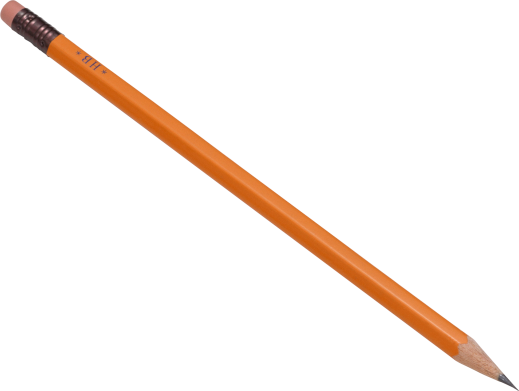 город Тверь2017 годКомплекс организационно-профилактиеских мероприятий по предупреждению и пресечению террористических проявленийОбщие положения. Образовательное учреждение (ДМШ,ДШИ,ДХШ) является объектом повышенной опасности в связи с массовым присутствием людей на ограниченной территории.С целью предупреждения и пресечения возможности совершения террористического акта в учебный процесс образовательного учреждения вводится комплекс организационно-профилактических мероприятий, позволяющий предотвратить или максимально сократить потери людей при совершении террористического акта.Комплекс организационно-профилактических мероприятий включает:1)  инструктаж работников образовательного учреждения всех уровней по противодействию террористическим проявлениям;2)  инвентаризацию основных и запасных входов-выходов;3)  проведение осмотров территории и помещений;4)  организацию контролируемого въезда автотранспорта на территорию образовательного учреждения;5)  организацию пропускного режима;6)  организацию уборки территории и помещений образовательного учреждения;7)  информационное обеспечение в сфере антитеррористической деятельности;8)  проверку работоспособности телефонной связи дежурной службы образовательного учреждения с дежурной частью УВД;9)  плановые проверки работоспособности технических средств защиты (кодовых замков, электронных замков, домофонов и т. д.);10)  проведение тренировок по антитеррористической деятельности;11)  инвентаризацию помещений, сдаваемых в аренду.Руководитель образовательного учреждения является ответственным за состояние антитеррористической защищенности образовательного учреждения. Он координирует противодействие подразделений образовательного учреждения террористическим проявлениям, организует взаимодействие с территориальными органами МВД и ФСБ. Функции постоянно действующего органа управления в сфере антитеррористической деятельности выполняет антитеррористическая комиссия образовательного учреждения.Антитеррористическая комиссия образовательного учреждения назначается приказом руководителя образовательного учреждения. В состав комиссии включаются: проректор (заместитель директора) по безопасности (председатель комиссии), начальник штаба гражданской обороны, главный инженер, ведущие специалисты по энерго-, тепло-, водоснабжению (механик, энергетик и т. д.) и другие лица по усмотрению руководителя образовательного учреждения. Один из членов комиссии назначается секретарем комиссии и отвечает за ведение документации комиссии.Работа антитеррористической комиссии осуществляется на основании Положения об антитеррористической комиссии образовательного учреждения, которое утверждается руководителями образовательного учреждения и определяет функции и задачи комиссии.Антитеррористическая комиссия разрабатывает планы: работы антитеррористической комиссии, совместных с УВД организационно-профилактических мероприятий по предупреждению и пресечению террористических проявлений, проведения инструктажей и тренировок в сфере антитеррористической деятельности, другую планирующую и организационно-распорядительную документацию контролирует выполнение организационно-профилактических мероприятий, выявляет нарушения в антитеррористической защищенности образовательного учреждения, проводит разъяснительную работу среди работников образовательного учреждения в сфере антитеррористической деятельности и готовит отчеты о проделанной работе.Антитеррористическая комиссия проводит свои заседания по мере необходимости, но не реже, чем раз в квартал. Заседание комиссии оформляется протоколом. Комиссия по мере необходимости, но не реже, чем раз в квартал, совместно с территориальными органами УВД, ФСБ, охраны проводит полное детальное обследование антитеррористической защищенности образовательного учреждения, оформляя результат актом.Инструктаж работников образовательного учреждения всех уровней по противодействию террористическим проявлениям. Инструктаж проводится по следующей тематике:Действия работников и должностных лиц образовательного учреждения при получении сообщения о подготовке или совершении террористического акта, обнаружении бесхозных вещей или подозрительных предметов на территории или в помещениях учреждения. Проведение мероприятий по эвакуации людей.1.  Порядок доклада должностных лиц образовательного учреждения о происшествиях террористического характера.2.  О мерах личной безопасности при проведении мероприятий в сфере антитеррористической деятельности.3.  Порядок ликвидации последствий террористических воздействий.4.  Инвентаризация помещений, сдаваемых в аренду.Инструктаж проводится членами антитеррористической комиссии образовательного учреждения совместно с территориальным органом УВД и охраной учреждения по мере необходимости, но не реже одного раза в полгода.При инвентаризации выполняются также основные мероприятия из представленного выше комплекса организационно-профилактических мероприятий по предупреждению и пресечению террористических проявлений.Инвентаризация основных и запасных входов-выходов. Для сосредоточения сил образовательного учреждения, территориальных органов УВД, охраны на контроль за несанкционированным проникновением посторонних лиц на территорию в служебные, технические помещения, учебные корпуса, общежития проводится инвентаризация основных и запасных входов-выходов образовательного учреждения.Инвентаризация проводится антитеррористической комиссией образовательного учреждения совместно с территориальными органами УВД и охраны по мере необходимости, но не реже одного раза в полгода.При инвентаризации обследуются все входы-выходы с целью определения минимального количества открытых входов-выходов, обеспечивающих бесперебойную работу и контроль доступа посторонних лиц.По результатам инвентаризации составляется акт, который утверждается руководителем. Остальные входы-выходы закрываются и опечатываются (пломбируются). Ключи от закрытых входов-выходов находятся в опечатанном виде у дежурных служб, определенных приказом руководителя, на случай эвакуации и чрезвычайных ситуаций.Проведение осмотров территории и помещений. Проведение осмотров территории и помещений образовательного учреждения осуществляется в целях:·  обнаружения бесхозных вещей, подозрительных предметов и лиц;·  недопущения проникновения посторонних лиц в служебные, учебные помещения, общежития, на территорию, к системам жизнеобеспечения;·  недопущения несанкционированного въезда автомобильного транспорта на территорию и стоянки автотранспорта вблизи стен зданий.Осмотры проводятся либо только должностными лицами образовательного учреждения, либо совместно с территориальными органами УВД и охраны.Для организации осмотров приказом руководителя территория или отдельные участки, помещения, в том числе подвальные, чердачные, малоиспользуемые и т. д., системы жизнеобеспечения образовательного учреждения закрепляются за должностными лицами, эксплуатирующими их или в чьем ведении они находятся.Должностные лица, за которыми закреплена территория, помещения, проводят осмотр ежедневно. Результат осмотра фиксируется в Журнале проведения осмотров, находящемся у должностного лица, за которым закреплены территория и помещения образовательного учреждения.Осмотры территории и помещений сотрудниками охраны проводятся с периодичностью, указанной в табеле постам, и их результаты фиксируются в постовой ведомости. Выявленные нарушения немедленно докладываются в дежурную диспетчерскую службу.В журналах проведения осмотров указываются: конкретные проверенные участки территории или помещения, кто проводил осмотр и его роспись, в какое время проводился осмотр, выявленные недостатки и какие меры приняты для их устранения.Организация контролируемого въезда автотранспорта на территорию образовательного учреждения. Для недопущения бесконтрольного въезда автотранспорта на территорию образовательного учреждения организуется создание на путях въезда контрольно-пропускных пунктов (КПП), обслуживаемых охраной образовательного учреждения, обеспечивающих пропуск автотранспорта на основании разрешительной документации и контроль за его размещением на территории образовательного учреждения.Разрешительная документация на право въезда автотранспорта на территорию образовательного учреждения (пропуска, списки, заявки и т. д.) и инструкции для контролеров КПП разрабатываются антитеррористической комиссией образовательного учреждения и утверждаются руководителем образовательного учреждения.Организация пропускного режима. Пропускной режим организуется для недопущения проникновения посторонних лиц на территорию, в служебные, учебные помещения, общежития, к системам жизнеобеспечения образовательного учреждения.Пропускной режим обеспечивается:организацией постов охраны по проверке разрешительных документов на право входа (пропусков, служебных удостоверений и т. д.);установкой технических средств защиты (решеток, замков, кодовых замков, домофонов и т. д.);специальным контролем всех служебных и технических входов в здание учреждения.Организация уборки территории и помещений образовательного учреждения. Уборка территории и помещений проводится с целью:удаления мусора, бытовых отходов и своевременного обнаружения подозрительных предметов и бесхозных вещей.Урны и мусоросборные контейнеры могут быть использованы как объекты для закладки взрывных устройств, поэтому особое внимание необходимо обращать на их расстановку и заполненность, особенно в местах массового пребывания людей.Урны и мусоросборные контейнеры устанавливаются на видных местах и опорожняются по мере заполнения.Информационное обеспечение в области антитеррористической деятельности. Под информационным обеспечением понимается звуковая и наглядная информация работников образовательного учреждения о порядке их действий при обнаружении бесхозных вещей и подозрительных предметов, при получении сообщений о готовящемся теракте, при проведении мероприятий по эвакуации людей.Звуковая информация передается по громкоговорящей связи дикторской или диспетчерской службой образовательного учреждения для всех категорий информируемых и по телефону дежурной службой образовательного учреждения для оповещения руководителей подразделений и других должностных лиц образовательного учреждения, находящихся вне зоны досягаемости громкоговорящей связи.Звуковая информация состоит:из предупредительных объявлений, которые передаются только по громкоговорящей связи;объявлений о проведении мероприятий по эвакуации для всех категорий информируемых, которые передаются по громкоговорящей связи и телефону.Наглядная информация – памятки для работников образовательного учреждения по антитеррористической деятельности, которые должны быть на рабочих местах, и стенды «Внимание: терроризм» в местах с массовым пребыванием людей.Проверка работоспособности телефонной связи дежурной службы образовательного учреждения с дежурной частью УВД. Дежурная служба образовательного учреждения проверяет работоспособность прямой телефонной связи с дежурной частью УВД, а также всех телефонов с АОН. Результат проверки фиксируется в Журнале проведения осмотров территории и помещений образовательного учреждения.В случае выявления нарушений в работоспособности средств связи дежурная служба образовательного учреждения немедленно докладывает руководителю образовательного учреждения для принятия мер к их устранению.Плановые проверки работоспособности технических средств защиты. Проверку работоспособности технических средств защиты (механических, кодовых, электронных замков) выполняют должностныё лица образовательного учреждения при плановых осмотрах территории и помещений. Результат проверки фиксируется в Журнале проведения осмотров.О выявленных нарушениях в работоспособности технических средств защиты должностные лица докладывают руководителю образовательного учреждения для принятия мер к их устранению.Проведение тренировок по антитеррористической деятельности. Тренировки в сфере антитеррористической деятельности являются итоговым этапом комплекса организационно-профилактических мероприятий по противодействию террористическим проявлениям на предприятии.В ходе тренировок проверяются и отрабатываются практические действия сотрудников и должностных лиц:•  по организации осмотров территории и помещений с целью обнаружения бесхозных вещей и подозрительных предметов;•  действиям при обнаружении бесхозных вещей, подозрительных предметов и получении сообщений о минировании;•  организации взаимодействия с территориальными органами УВД, охраны при обнаружении бесхозных вещей, подозрительных предметов и получении сообщения о минировании образовательного учреждения;•  организации оповещения;•  организации эвакуации персонала.В соответствии с этими мероприятиями проводятся следующие тренировки по действиям:1)  при получении сообщения о минировании образовательного учреждения;2)  обнаружении бесхозных вещей и подозрительных предметов;3)  эвакуации людей.Тренировки проводятся как независимо одна от другой, так и комплексно. При комплексной тренировке объединяется проведение тренировки 1 или 2 с тренировкой 3.К тренировкам 1, 2 и комплексным привлекается весь личный состав образовательного учреждения.Тренировки 1 – 3 проводятся из расчета по одной в год с каждым подразделением образовательного учреждения.Комплексные тренировки проводятся из расчета по одной в год для всего образовательного учреждения.Тренировки проводятся самостоятельно или совместно с территориальными органами УВД.Антитеррористическая комиссия образовательного учреждения разрабатывает план проведения тренировок и учебно-методические руководства по проведению тренировок, согласуя их при необходимости с территориальными органами УВД, и утверждает у руководителя образовательного учреждения.Руководство всеми тренировками возлагается на председателя антитеррористической комиссии образовательного учреждения, комплексными – на руководителя образовательного учреждения. Результаты тренировки отражаются в приказе «Об итогах проведения объектовой тренировки», по материалам которого с участвовавшими в ней работниками и должностными лицами образовательного учреждения проводится разбор их действий.Инвентаризация помещений, сдаваемых в аренду. Она проводится антитеррористической комиссией образовательного учреждения совместно с территориальными органами УВД и охраной учреждения по мере необходимости, но не реже одного раза в полгода. При инвентаризации проводятся также основные мероприятия из представленного выше комплекса организационно-профилактических мероприятий по предупреждению и пресечению террористических проявлений.Организация работы образовательного учреждения при обнаружении бесхозных вещей или предметов, при получении сообщений о минировании и при эвакуации людейОбщие положения. Минирование территории образовательного учреждения – наиболее вероятное проявление террористической деятельности.Любое сообщение об обнаружении бесхозных вещей, подозрительных предметов или о минировании образовательного учреждения рассматривается как реальная угроза жизни людей, находящихся на предприятии.Решение об эвакуации людей с территории объекта и ее степени принимается исключительно руководством территориальных органов УВД по результатам объективной оценки сведений об обнаруженных бесхозных вещах, подозрительных предметах. О минировании образовательного учреждения сообщается через дежурную часть УВД в дежурную диспетчерскую службу образовательного учреждения.Кроме этого дежурная часть УВД обязана передавать, в дежурную диспетчерскую службу образовательного учреждения полную информацию о минировании образовательного учреждения, поступившую из централизованных источников - пульт «02» и др., а также о принимаемых по этим фактам мерах (вызов кинолога, саперов и т. д.), по фактам обнаружения бесхозных вещей или подозрительных предметов и об окончании выполнения этих мероприятий.Выполнение мероприятий по эвакуации обеспечивается совместными действиями сотрудников территориальных органов УВД, охраны, должностных лиц и работников образовательного учреждения.Руководитель образовательного учреждения и дежурная служба перемещаются в район сбора эвакуируемых, оповещают об этом дежурную часть УВД, должностных лиц образовательного учреждения и продолжают выполнять свои функциональные обязанности, используя мобильную связь, рации или посыльных из числа эвакуированных работников образовательного учреждения.Степени эвакуации в зависимости от нарастания обстановки могут вводиться последовательно или независимо.При обнаружении бесхозных вещей, подозрительных предметов категорически запрещается:•  касаться подозрительного предмета и перемещать его и другие предметы, находящиеся с ним в контакте;•  заливать жидкостями, засыпать грунтом или накрывать обнаруженный предмет тканевыми и другими материалами;•  пользоваться электро-, радиоаппаратурой, переговорными устройствами или рацией вблизи обнаруженного предмета;•  оказывать температурное, звуковое, световое, механическое воздействие на обнаруженный предмет.Рекомендуемые зоны эвакуации и оцепления при обнаружении взрывного устройства или подозрительного предмета, м:Тротиловая шашка 20 г............ 45Тротиловая шашка 400 г.......... 55Граната РГД-5........................... 30Граната Ф-1 ..........................Мина МОН-50........................... 85Сумка (кейс)...........................Дорожный чемодан...............Автомобиль типа ВАЗ...........Автомобиль типа «Волга»....Микроавтобус........................Грузовой автомобиль...........Для заблаговременной подготовки к возможному проведению эвакуации людей приказом руководителя образовательного учреждения определяются:лица, ответственные в рабочее и нерабочее время за организацию эвакуации людей с определенных участков территории и из помещений, за организацию оцепления, его состав; состав эвакуируемых и районы их сбора, расположенные на безопасном удалении от периметра образовательного учреждения;порядок связи с районами сбора;порядок оповещения ответственных за эвакуацию и выставление оцепления.Обязанности руководителя образовательного учреждения в нерабочее время выполняет дежурный диспетчер образовательного учреждения.Руководитель образовательного учреждения информируется и вызывается в любое время при обнаружении взрывного устройства на территории.Руководители подразделений в нерабочее время вызываются по решению руководителя образовательного учреждения.Действия должностных лиц и работников при обнаружении бесхозных вещей, подозрительных предметов.Работник образовательного учреждения. Любой работник образовательного учреждения при обнаружении или получении сообщения об обнаружении бесхозных вещей или подозрительных предметов обязан:незамедлительно уточнить место их нахождения;соблюдая меры предосторожности, организовать, по возможности, их ограждение;сообщить о находке в дежурную диспетчерскую службу образовательного учреждения лично или по телефону;далее действовать по указанию дежурной диспетчерской службы.Дежурная диспетчерская служба образовательного учреждения. Дежурный диспетчер образовательного учреждения при получении сообщения об обнаружении бесхозных вещей или подозрительных предметов обязан:уточнить место обнаружения находки;сообщить о находке руководителю образовательного учреждения или лицу, его замещающему;при поступлении из дежурной части УВД указания на эвакуацию людей уточнить степень эвакуации и далее действовать по организации эвакуации;в нерабочее время выполнять обязанности руководителя образовательного учреждения.Руководитель образовательного учреждения. При получении сообщения об обнаружении бесхозных вещей или подозрительных предметов обязан:находиться на своем рабочем месте и поддерживать постоянную связь с руководством УВД и дежурной службой образовательного учреждения;при принятии руководством УВД решения об эвакуации людей координировать действия подразделений учреждения по эвакуации людей.Действия должностных лиц и работников образовательного учреждения при получении сообщений о минировании образовательного учреждения.Работник образовательного учреждения. Любой работник образовательного учреждения при получении сообщения о минировании образовательного учреждения обязан:по возможности наиболее полно и точно выяснить данные о времени и месте заложенного взрывного устройства, его внешних признаках, порядке и времени срабатывания;постараться установить внешние данные, особые приметы или паспортные данные заявителя;немедленно сообщить все полученные сведения в дежурную диспетчерскую службу образовательного учреждения лично или по телефону;далее действовать по ее указанию.Дежурная диспетчерская служба образовательного учреждения. Дежурный диспетчер образовательного учреждения при получении сообщения о минировании образовательного учреждения обязан:сообщить о минировании руководителю образовательного учреждения или лицу, его замещающему;немедленно сообщить все сведения в дежурную часть УВД;оповестить о минировании образовательного учреждения территориальный орган МЧС;далее поддерживать постоянную связь с дежурной частью УВД;при поступлении из дежурной части УВД указания на эвакуацию людей уточнить степень эвакуации и далее действовать по организации эвакуации людей;в нерабочее время выполнять обязанности руководителя образовательного учреждения.Руководитель. Получив сообщения о минировании образовательного учреждения, руководитель обязан:сообщить о минировании образовательного учреждения в УВД;находиться на своем рабочем месте и поддерживать постоянную связь с руководством УВД и дежурной службой образовательного учреждения;при принятии руководством УВД решения на эвакуацию людей координировать действия подразделений образовательного учреждения по эвакуации людей.Действия должностных лиц и работников при поступлении решения на эвакуацию людей.Сотрудники. Любой сотрудник образовательного учреждения при получении сообщения об эвакуации обязан немедленно прекратить работу, передать сообщение в соседние помещения, отключить от электросети все электрооборудование, закрыть форточки, закрыть и опечатать, при необходимости, помещение и убыть в установленный район сбора.Дежурная служба образовательного учреждения. Дежурный диспетчер образовательного учреждения при проведении эвакуации обязан:при получении по телефону сообщения об эвакуации позвонить в дежурную часть УВД и уточнить причину эвакуации, ее степень, зону эвакуации, зону выставления оцепления, кто передал сообщение;доложить руководителю образовательного учреждения или лицу, его замещающему, о поступлении решения на эвакуацию людей;дать указание на узел громкоговорящей связи образовательного учреждения о передаче объявлений о закрытии образовательного учреждения;принимать доклады от ответственных по эвакуации и выставлению оцепления о ходе выполнения мероприятий;постоянно находиться на связи с руководителем образовательного учреждения и докладывать ему о ходе выполнения мероприятий;при получении из дежурной части УВД сообщения об окончании мероприятий по эвакуации доложить руководителю образовательного учреждения и после его разрешения дать указание на оповещение об открытии образовательного учреждения;получить в дежурной части УВД копию акта о проведенных мероприятиях.Лица, ответственные за эвакуацию. Ответственные за эвакуацию при получении сообщения об эвакуации обязаны:немедленно провести на закрепленных за ними участках территории и помещениях образовательного учреждения оповещение людей, используя любые способы передачи информации (средства связи, голос и т. д.);обойти все закрепленные участки территории и помещения и убедиться, что все люди оповещены, приступили к эвакуации и убыть в район сбора;в районе сбора провести регистрацию эвакуированных и доложить о выполнении эвакуации в дежурную диспетчерскую службу образовательного учреждения и далее выполнять ее указания;при получении из дежурной диспетчерской службы образовательного учреждения информации об окончании мероприятий по эвакуации оповестить об этом эвакуированных и обеспечить их организованное возвращение на рабочие места.Лица, ответственные за выставление оцепления. Ответственные за выставление оцепления при получении сообщения об эвакуации обязаны:немедленно провести оповещение людей, участвующих в оцеплении, и убыть к месту выставления оцепления;расставить работников, участвующих в оцеплении, и по окончании выставления оцепления доложить в дежурную диспетчерскую службу и далее действовать по ее указанию;при получении из дежурной службы информации об окончании мероприятия по эвакуации, снять оцепление и организованно вернуться на рабочие места.Лица, ответственные за отключение от энерго - и газоснабжения. Ответственные за отключение от энерго - и газоснабжения образовательного учреждения при получении сообщения об эвакуации обязаны:связаться с дежурной службой образовательного учреждения и уточнить степень эвакуации, эвакуируемую зону;определить возможность отключения зданий в эвакуируемой зоне от энерго - и газоснабжения, доложить об этом в дежурную службу образовательного учреждения и убыть к местам отключения;по команде дежурной диспетчерской службы образовательного учреждения отключить энерго - и газоснабжение, убыть в установленный район сбора и находиться на постоянной связи с дежурной службой образовательного учреждения;при окончании мероприятий по эвакуации по команде дежурной службы восстановить энерго - и газоснабжение образовательного учреждения и доложить об этом в дежурную диспетчерскую службу.Руководитель. Руководитель образовательного учреждения при получении сообщения об эвакуации обязан:уточнить степень эвакуации и эвакуируемую зону;поддерживать постоянную связь с дежурной частью УВД и дежурной службой образовательного учреждения, информируя их о всех своих перемещениях и порядке связи; координировать действия подразделений образовательного учреждения по эвакуации людей;при получении информации об окончании мероприятий по эвакуации дать указание на оповещение об открытии объекта.Памятка руководителю образовательного учрежденияпо мерам антитеррористической и противодиверсионнойзащиты обучающихся и сотрудниковВ целях реализации неотложных мер по усилению бдительности, обеспечению безопасности жизни и здоровья обучающихся и сотрудников образовательных учреждений руководитель учреждения обязан:1. Изучить руководящие документы по предупреждению диверсионно-террористических актов (Федеральный закон «О борьбе с терроризмом», постановление Правительства РФ «О мерах по противодействию терроризму» ; письма Министерства образования РФ от 01.01.2001 № /38-02, от 28.10.199 № /38/6, от 01.01.2001 № /38-06; комитета образования по вопросам организации антитеррористической деятельности, настоящую памятку).2. Взять под личный контроль организацию антитеррористической и противодиверсионной защиты учреждения, развернуть разъяснительную работу среди обучающихся, их родителей, учителей, направленную на усиление бдительности, организованности, готовности к действиям в чрезвычайных ситуациях.3. Совместно с представителями исполнительной и законодательной власти с привлечением средств массовой информации, советами и попечительскими советами, родителями провести комплекс предупредительно-профилактических мероприятий по повышению бдительности, направленной на обеспечение безопасности обучающихся и учителей.4. Постоянно поддерживать оперативное взаимодействие с местными органами ФСБ, МВД, МЧС, прокуратуры, военными комиссариатами и военным командованием.5. Ужесточить режим допуска граждан и автотранспорта на контролируемую территорию, исключить бесконтрольное пребывание на территории посторонних лиц.6. Исключить возможность нахождения бесхозных транспортных средств в непосредственной близости и на контролируемой территории.7. Усилить охрану учреждения, в случае отсутствия охраны организовать дежурство преподавательского и обслуживающего персонала.8. Не допускать к ведению ремонтных работ рабочих, не имеющих постоянной или временной регистрации.9. Обеспечить надежный круглосуточный контроль за вносимыми (ввозимыми) на территорию учреждения грузами и предметами ручной клади, своевременный вывоз твердых бытовых отходов.10. Ежедневно проводить проверку подвалов, чердаков, подсобных помещений, держать их закрытыми на замок и опечатанными, а также проверять состояние решеток и ограждений.11. С началом и окончанием занятий входные двери держать в закрытом состоянии.12. Контролировать освещенность территории учреждения в темное время суток.13. Проверять наличие и исправность средств пожаротушения, тренировать внештатные пожарные расчеты.14. Систематически корректировать схему оповещения сотрудников учреждения.15. Иметь в учреждении план действий по предупреждению и ликвидации чрезвычайной ситуации (в дошкольном – инструкцию).16. Обеспечить предупредительный контроль мест массового скопления людей: классов, аудиторий и помещений, где будут проводиться занятия, совещания, собрания, культурно-массовые мероприятия.17. Знать телефоны местных отделов ФСБ, МВД, прокуратуры, военного комиссариата, противопожарной службы, скорой медицинской помощи и аварийной бригады18. О случаях вскрытия предпосылок к возможным террористическим актам, чрезвычайных происшествий немедленно докладывать в местные органы правопорядка.